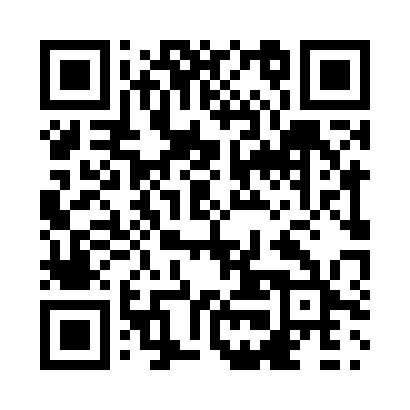 Prayer times for Cape Enrage, New Brunswick, CanadaMon 1 Jul 2024 - Wed 31 Jul 2024High Latitude Method: Angle Based RulePrayer Calculation Method: Islamic Society of North AmericaAsar Calculation Method: HanafiPrayer times provided by https://www.salahtimes.comDateDayFajrSunriseDhuhrAsrMaghribIsha1Mon3:365:341:236:469:1211:102Tue3:375:351:236:469:1211:103Wed3:385:351:246:469:1111:094Thu3:395:361:246:469:1111:085Fri3:405:371:246:469:1111:076Sat3:415:381:246:469:1011:077Sun3:425:381:246:469:1011:068Mon3:435:391:246:469:0911:059Tue3:455:401:256:459:0911:0410Wed3:465:411:256:459:0811:0311Thu3:475:421:256:459:0811:0112Fri3:495:421:256:459:0711:0013Sat3:505:431:256:449:0610:5914Sun3:525:441:256:449:0610:5815Mon3:535:451:256:449:0510:5616Tue3:555:461:256:439:0410:5517Wed3:565:471:256:439:0310:5418Thu3:585:481:256:429:0210:5219Fri4:005:491:266:429:0210:5120Sat4:015:501:266:419:0110:4921Sun4:035:511:266:419:0010:4722Mon4:055:521:266:408:5910:4623Tue4:065:531:266:408:5810:4424Wed4:085:541:266:398:5710:4225Thu4:105:551:266:398:5510:4126Fri4:115:571:266:388:5410:3927Sat4:135:581:266:378:5310:3728Sun4:155:591:266:378:5210:3529Mon4:176:001:266:368:5110:3430Tue4:186:011:266:358:4910:3231Wed4:206:021:266:348:4810:30